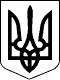 УКРАЇНАЖИТОМИРСЬКА ОБЛАСТЬНОВОГРАД-ВОЛИНСЬКА МІСЬКА РАДАРОЗПОРЯДЖЕННЯМІСЬКИЙ ГОЛОВАвід 28.12.2016  № 312(о)Про розгляд пропозицій та зауважень, висловлених депутатами та міським головою під час підготовки та проведення десятої сесії міської ради сьомого скликанняКеруючись пунктами 2, 7, 19, 20 частини четвертої статті 42 Закону України „Про місцеве самоврядування в Україні“, статтею 23 Закону України „Про статус депутатів місцевих рад“, статтею 48 Регламенту Новоград-Волинської міської ради сьомого скликання, враховуючи пропозиції, зауваження, висловлені депутатами, головами постійних комісій, міським головою під час підготовки та проведення восьмої сесії міської ради сьомого скликання:1. Керівникам виконавчих органів міської ради вжити заходи з розгляду та виконання пропозицій і зауважень депутатів міської ради та міського голови, які висловлені під час підготовки та проведення десятої сесії міської ради сьомого скликання, що додаються.2. Посадовим особам, зазначеним у додатку, інформацію про виконання цього розпорядження довести до відома секретаря міської ради Пономаренко О.А. і до 06.02.2017 подати у паперовому і електронному вигляді організаційному відділу міської ради для узагальнення та інформування на черговій сесії міської ради сьомого скликання.     3. Контроль за виконанням цього розпорядження покласти на секретаря міської ради Пономаренко О.А.Міський голова			                                                            В.Л.ВесельськийДодаток до розпорядження міського головивід 28.12.2016  № 312(о)Пропозиції і зауваження депутатів міської ради та міського голови, які висловлені під час підготовки та проведення  десятої сесії міської ради сьомого скликанняКеруючий справами виконавчого комітету  міської ради	                                                                     Д.А.Ружицький					                    № з/пКим внесено пропозицію, зауваженняЗміст пропозицій та зауваженьПосадові особи міської ради, відповідальні за розгляд та реалізацію 1.Весельський В.Л.Враховуючи підвищення з 01.01.2017р. мінімальної заробітної плати, утворити робочу групу з питань розрахунків економічно обґрунтованих тарифів на теплопостачання, водопостачання та водовідведення, до складу якої включити Пономаренко О.А., Шалухіна В.А.,  Журбенка О.І., Юшманова І.Г.Шалухін В.А.Богданчук О.В.2.Остапчук В.І.Підготувати інформацію щодо виготовлення Новоград-Волинським міським архітектурно-планувальним комунальним підприємством в 2016 році проектно-кошторисної документації для бюджетних установ міської ради та обсягів видатків з міського бюджету на фінансування зазначених робіт.Ящук І.К.Гудзь Д.С.3.          Погоджувальна радаРозглянути рекомендацію постійної комісії міської ради з питань житлово-комунального господарства та екології щодо введення до штату Новоград-Волинського міського архітектурно-планувального комунального підприємства посади спеціаліста з виготовлення проектно-кошторисної документації.Колотов С.Ю.Гудзь Д.С.4.Весельський В.Л.Підготувати лист до Кабінету Міністрів України щодо повернення коштів з державного бюджету (6 млн.грн), виділених з міського бюджету в 2016 році на фінансування професійно-технічної освіти.Ящук І.К.5.Юшманов І.Г.При розподілі вільного залишку коштів міського бюджету розглянути пропозицію щодо надання фінансової підтримки громадській організації «Футбольний клуб «Авангард» в сумі  150 тис.грн.Гвозденко О.В.Ящук І.К.Борис Н.П.6.Журбенко О.І. Проаналізувати освоєння коштів у 2016 році, виділених з міського бюджету,   та застосувати заходи дисциплінарного впливу до посадових осіб, які не забезпечили їх своєчасне використання.  Колотов С.Ю.Гвозденко О.В. Шалухін В.А.Шутова Л.В.Ящук І.К.7.Карпінська С.С.При розподілі вільного залишку коштів міського бюджету передбачити видатки на співфінансування проектів ПРООН по ОСББ «Чайка» в сумі 85 тис.грн та ОСББ «ЖБК-1» в сумі 1381,4 тис.грн.  Колотов С.Ю.Шалухін В.А.Ящук І.К.Богданчук О.В.8.Весельський В.Л.Підготувати звернення до Міністерства охорони здоров’я України щодо необхідності здійснення відповідною комісією перевірки якості надання стоматологічних послуг жителям в сільській місцевості.Шутова Л.В.Дутчак Л.Р.9.Весельський В.Л.Включити до складу робочої групи з питань реорганізації Новоград - Волинського міськрайонного стоматологічного медичного об’єднання фахівців в сфері стоматології, представників галузі освіти, Асоціації стоматологів України, депутатів міської ради-працівників закладів охорони здоров’я, представників громадськості.Шутова Л.В.Дутчак Л.Р.